MENSAGEM AO PROJETO DE DECRETO LEGISLATIVO Nº               QUE CONFERE AO SENHOR BENEDITO IGINO GIARETTA, O TÍTULO DE “CIDADÃO ITATIBENSE”.                        Senhores Vereadores:SR. BENEDITO IGINO GIARETTA, paulista, nascido em 11 de janeiro de 1951, em Sabino São Paulo, filho do casal Otavio Giaretta natural de Itatiba e Ruth Aparecida Coelho Giaretta natural de Pradópolis. Sr. Benedito iniciou sua vida profissional em Itatiba em 1982, fixando sua residência nesse município, dedicando-se por décadas aos seus pacientes em seu consultório odontológico à Rua Eugênio Passos, 501, e desde então fez questão de dedicar-se integralmente à comunidade sendo chamado carinhosamente pelo apelido de “Dr.Igino”.  Cursou o primário no Grupo escolar Nestor Pereira Leita em Lins São Paulo, concluindo em 1962; fez o ginasial  no Instituto de Educação ZIDE Abril de Lins, concluindo em 1966, Colegial cursou no Instituto de Zootecnia e Industria Pecuária de Pirassununga, concluindo em 1969; na graduação se formou primeiramente na FACULDADE DE Formação de Professores do Instituto Americano de Lins em Ciências Físicas e Biológicas em 1973, cursando posteriormente a Faculdade de Odontologia de Lins , concluindo o curso em 1979. Após essa trajetória, realizou várias especializações em sua área de atuação: Endodontia (1995), Dentística Restauradora (2003) na escola de aperfeiçoamento Profissional Professor Dr. Joaquim Ferreira Lima ACDC.SALA DAS SESSÕES, 19 de junho de 2018.EVAIR PIOVESANAVereador – PDTPROJETO DE DECRETO LEGISLATIVO NºEMENTA: CONFERE AO SENHOR  BENEDITO IGINO GIARETTA, O TÍTULO DE “CIDADÃO ITATIBENSE”.A Câmara Municipal de Itatiba aprova:Art. 1º - A Câmara Municipal de Itatiba, em nome da população reconhecida, confere, por comprovado merecimento, ao SENHOR BENEDITO IGINO GIARETTA, o Título de “CIDADÃO ITATIBENSE”.Art. 2º - O respectivo diploma ser-lhe-á entregue em dia, hora e local a serem designados de comum acordo entre o agraciado e a Mesa Diretora da Edilidade.Art. 3º - As despesas decorrentes deste DECRETO correrão à conta de verba orçamentária própria.Art. 4º - Este DECRETO entrará em vigor na data de sua publicação, revogadas as disposições em contrário.SALA DAS SESSÕES, 18 de junho de 2018.EVAIR PIOVESANAVereador – PDT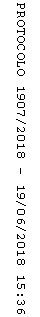 